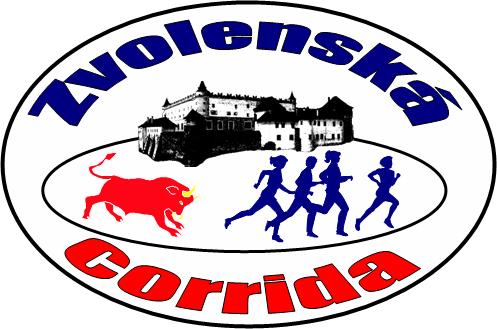 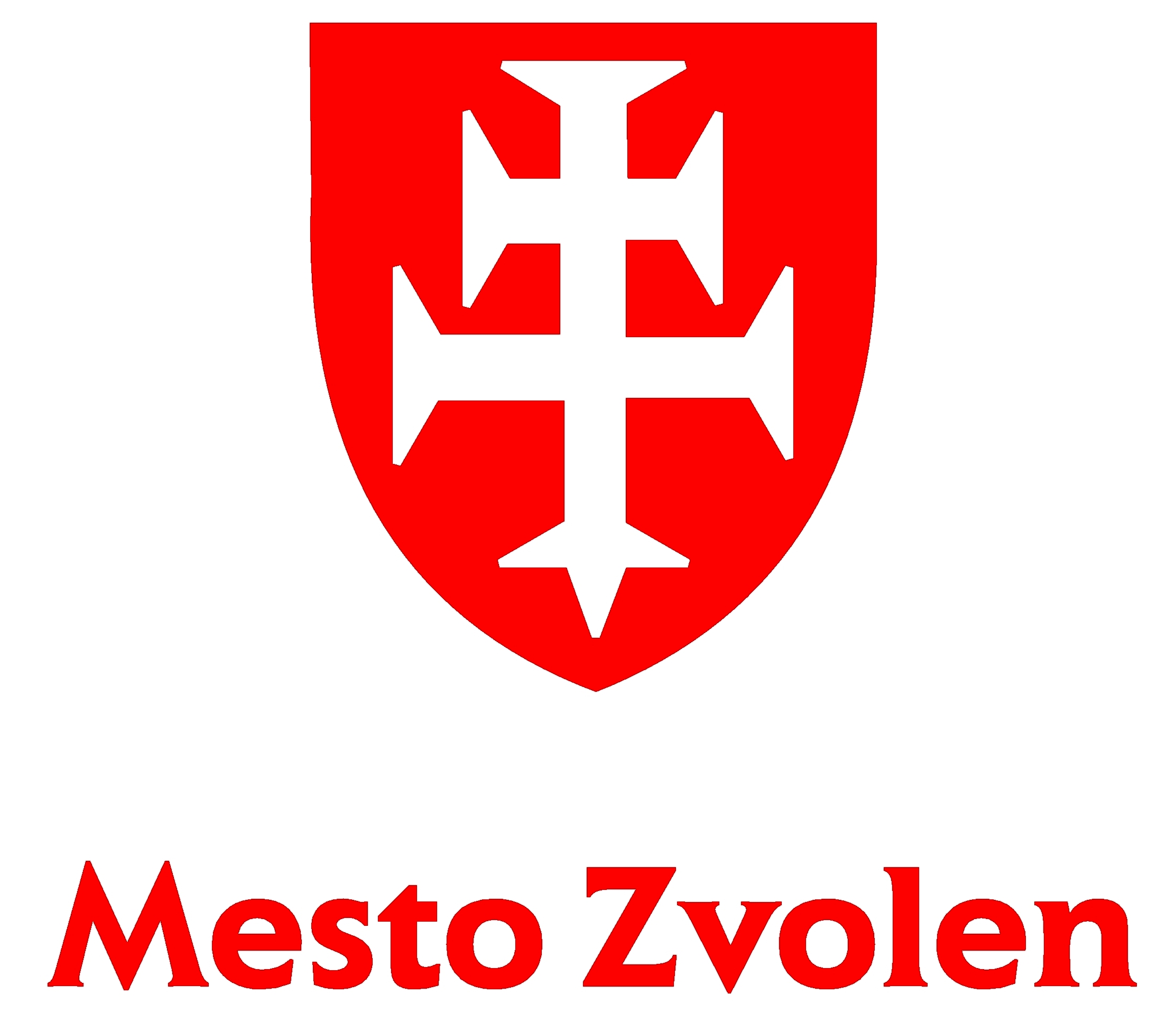 MESTO ZVOLENVÁS POZÝVA NAZVOLENSKÚ CORRIDU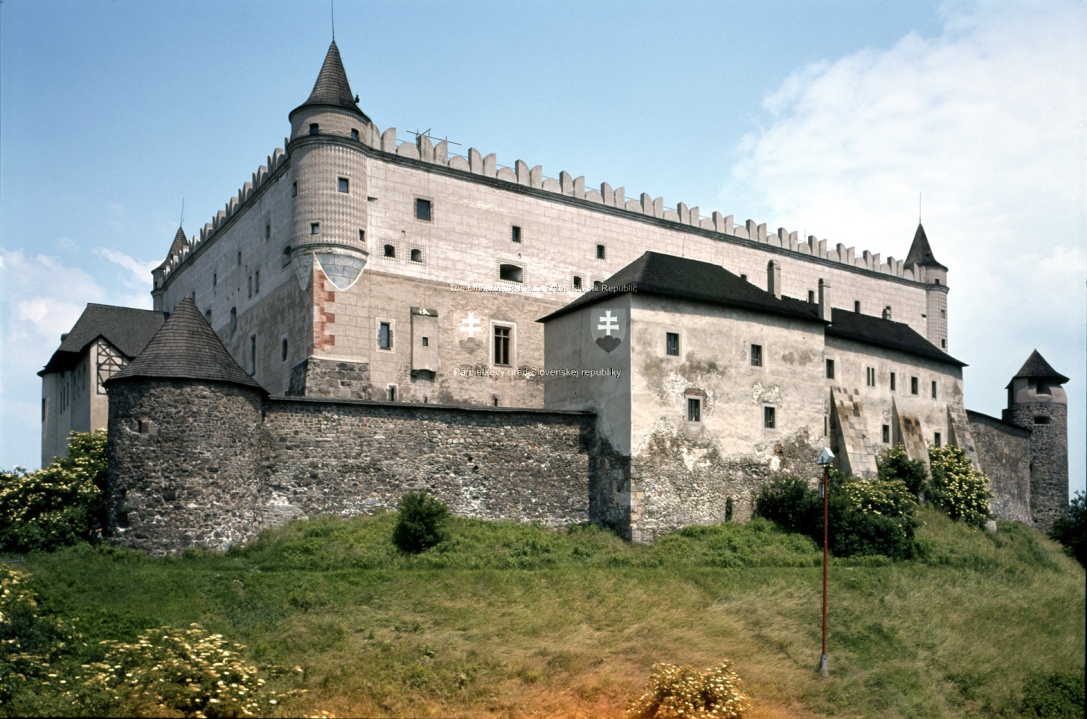 XIII. ročník						9.4.2016Propozície XIII. ročníka „ZVOLENSKÁ CORRIDA"PODUJATIE JE SÚČASŤOU ZVOLENSKEJ BEŽECKEJ LIGYUsporiadateľ:		Mesto ZvolenTechnické zabezpečenie: Cyklo Zvolen o. z., 1.mája 28, 960 01 Zvolen				 Slovenský šport, Prachatická 2145/9, ZvolenDátum:    				9. 4.2016 (sobota)Miesto konania:		Námestie SNP, Zvolen
Informácie: 			Marek Rojík, 0905/515470				mrojik@zvolen.sk				www.behzvolen.sk				www.slovenskysport.euŠtart:				900 – 1045 hod. kategória Hobby (*)					      (*) príď kedy chceš, odštartuj kedy chceš						o 1100 hod. hlavné kategórie					Prezentácia:	V deň pretekov od 800 do 1045				Námestie SNP, ZvolenPodmienky:			Preteká sa podľa týchto propozícií. Dĺžka tratí:		kategória Hobby, ľubovoľná dĺžka prebehnutá v čase 		od 9:00 do 10:45  			(*) zabehni si koľko chceš					hlavné kategórie 8,8 km (8x1,1 km)Meranie časov:		Časy budú merané elektronickou časomierouKategórie:			A - juniori - rok narodenia 2001 – 1997				B – muži – rok narodenia 1996 – 1977				C – muži -  rok narodenia 1976 – 1957				D – muži – rok narodenia 1956 - 				E - juniorky – rok narodenia 2001 – 1997				F – ženy – rok narodenia 1996 – 1977				G – ženy -  rok narodenia 1976 – 1957				H – ženy – rok narodenia 1956 - 		Hobby  – bez obmedzenia veku alebo pohlaviaVyhlásenie víťazov:	V kategóriách A – H budú samostatne vyhlasovaní a ocenení pretekári ktorí sa umiestnia na prvých troch miestach vo svojich kategóriách, 		vyhlásenie o 13:00 v mieste štartu a cieľa  Na trati Hobby – drobné ceny v cieli pre všetkých zúčastnenýchPrihlášky:		 on-line do 6.4.2016 na stránke www.behzvolen.sk		osobne 9.4.2016 od 800 do 1030, Námestie SNP, Zvolen		kategória Hobby len osobne, Námestie SNP, ZvolenŠtartovné:			5 € pri zaplatení prevodom do 6.4.2016 na č.účtu: 						5058606788/0900	IBAN: SK8409000000005058606788				7 € pri zaplatení osobne v deň podujatia 9.4.2016  1 € kategória Hobby, platené pri registrácii				Upozornenie: zaplatené štartovné sa späť nevracia!Štartovné zahŕňa:	šatňu na prezlečenie, pripravenú bežeckú trať, štartovné číslo, meranie času elektronickou časomierou, občerstvenie v cieli Šatne:        		v telocvični ZŠ sv. Dominika Sávia, Hodžova 9, ZvolenTrate:        		preteky sa konajú na pešej zóne Námestia SNP a Kozačekovej ulici, na okruhu o dĺžke 1100 m bez prevýšenia. Celkom sa beží 8 okruhov, t.j. celkom 8,8 km pre všetky vekové kategórie. 			Pre kategóriu Hobby je okruh na Námestí SNP na pešej 					zóne na dlažbe o dĺžke 830 m. Minimálna dĺžka 1 okruh t.j. 				830 m.Poistenie:	Organizátor nepreberá zodpovednosť za škody na majetku alebo na zdraví súvisiace s cestou, pobytom a s účasťou pretekárov na podujatí. Každý účastník štartuje na vlastnú zodpovednosť. 					Pavol Grznár v.r. riaditeľ pretekov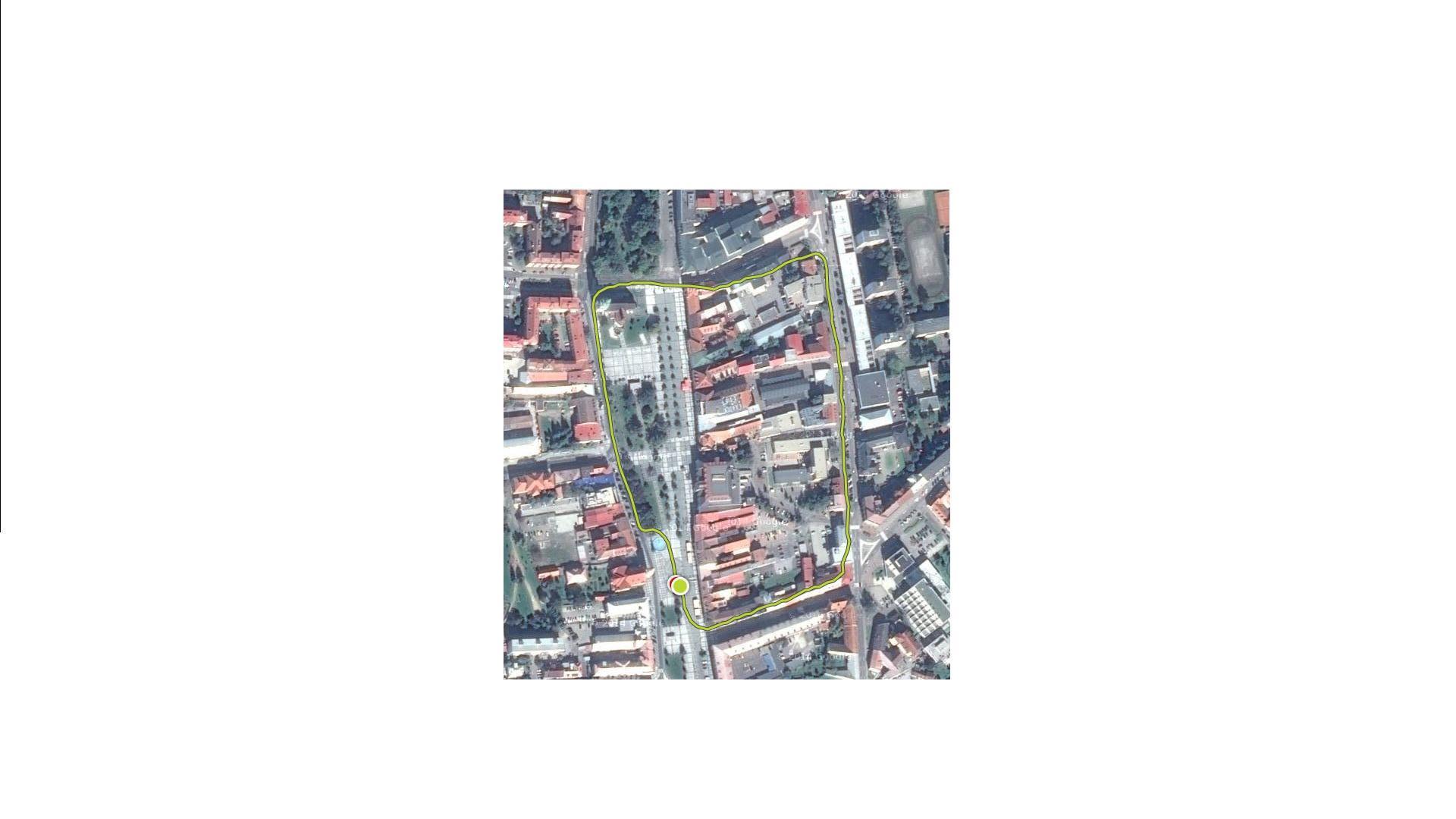 Partneri podujatia: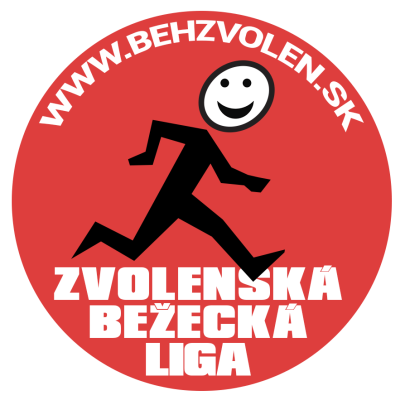 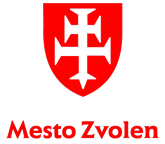 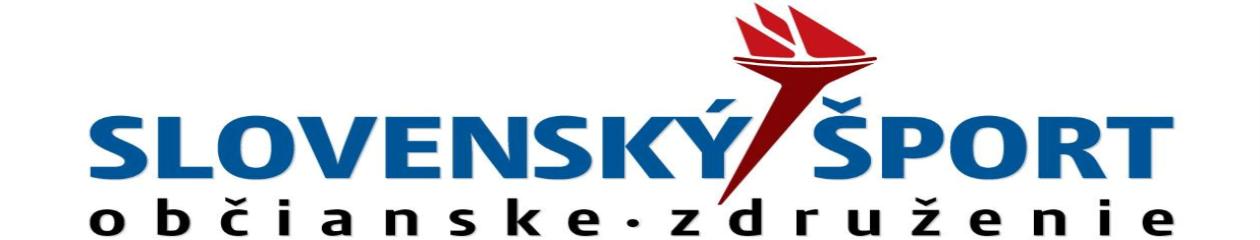 